Publicado en Barcelona el 22/06/2021 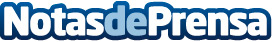 Griesser explica el éxito de su nuevo proyecto en la UABLa empresa especializada en protección solar expuso nuevo proyecto y la gestión en materia de comunicación de éste ante los alumnos del Grado en Publicidad y Relaciones PúblicasDatos de contacto:Marc Calderón617338226Nota de prensa publicada en: https://www.notasdeprensa.es/griesser-explica-el-exito-de-su-nuevo-proyecto_1 Categorias: Nacional Industria Farmacéutica Comunicación Cataluña Innovación Tecnológica http://www.notasdeprensa.es